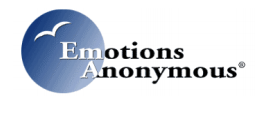 SAVE THE DATE!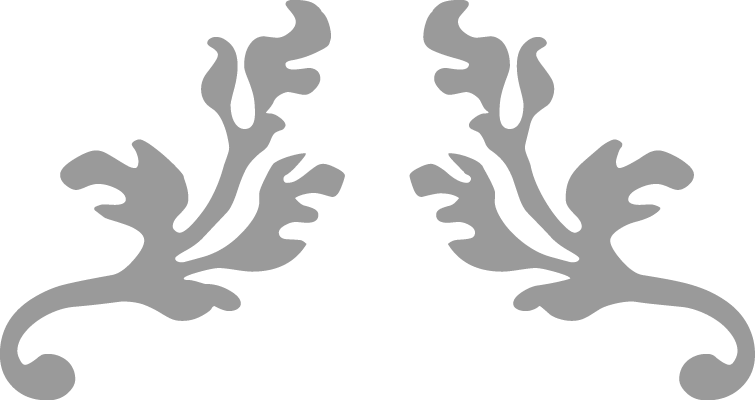 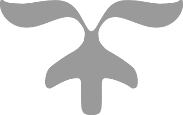 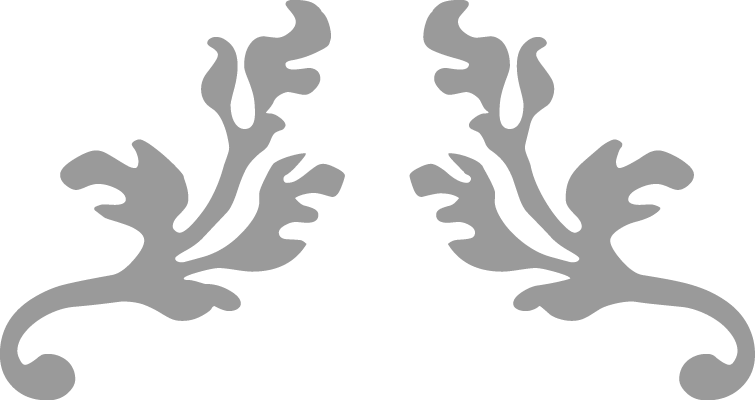 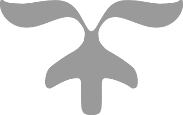 Join in Across the globe! 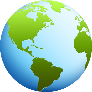 JOIN BY PHONE
To join us in the USA; call (712) 451-1140 Access Code: 808747
Check this link to see if your country has a local phone number to dial in  https://fccdl.in/i/eatelephoneconference5JOIN THE CONFERENCE ONLINE1. From GOOGLE CHROME or MOZILLA FIREFOX: Go to www.FreeConferenceCall.com2.  Click on LOG IN, then MENU and on the drop down select JOIN MEETING3.  Enter the meeting ID:  eatelephoneconference5 (Case sensitive)4.  Type in your Name and Email and then click on JOIN5. Click on the MIC & SPEAKERS icon then click on CONNECT NOW6. Click on the telephone handset icon and Use the keypad to click on *6 to mute and unmute OR click on the microphone icon to mute and unmuteCheck for updates on our event calendar @
 https://emotionsanonymous-org.presencehost.net/what-we-offer/event-calendar.html 